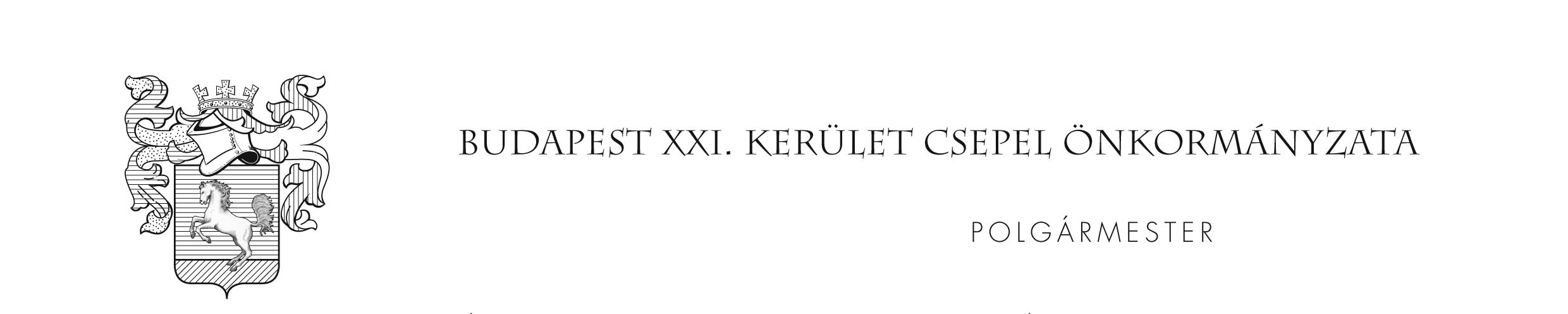 JAVASLATKitüntető díjak adományozásáraZ Á R T  Ü L É SKészítette: 	Samna Gábor		kabinetfőnök Előterjesztő: 	Borbély Lénárd		 polgármesterAz előterjesztő megtárgyalásra javasolja:a Pénzügyi Ellenőrzési és Ügyrendi BizottságnakTörvényességi szempontból ellenőrizte:	Dr. Szeles Gábor	jegyzőAz előterjesztés leadva: 2018. .Testületi ülés időpontja:                                                                                      	2018. Tisztelt Képviselő-testület!Az „Önkormányzat által alapított kitüntetésekről és azok adományozásának rendjéről szóló” 26/2011. (VII. 18.) rendelet értelmében „CSEPEL DÍSZPOLGÁRA” kitüntetés az önkormányzat legmagasabb elismerése, amely annak a természetes személynek adományozható, aki a kerület gazdasági, társadalmi, tudományos vagy művészeti életében maradandót alkotott,aki életművével, kiemelkedő munkásságával szolgálta az egyetemes haladás, kultúra, vagy művészet ügyét, közvetlenül vagy közvetve hozzájárulva ezzel a kerület tekintélyének, jó hírnevének növeléséhez.Javaslom a Tisztelt képviselő-testületnek, hogy„CD”  adományozzon „CSEPEL ” Kérem a Tisztelt Képviselő-testületet, hogy a támogatni szíveskedjBudapest, 2018. .									Borbély Lénárd									  polgármestersz. melléklet: a díjazni kívánt személyek bemutatása